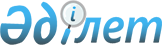 Успен аудандық мәслихатының 2023 жылғы 21 желтоқсандағы № 68/12 "2024-2026 жылдарға арналған Успен аудандық бюджеті туралы" шешіміне өзгерістер енгізу туралыПавлодар облысы Успен аудандық мәслихатының 2024 жылғы 14 маусымдағы № 105/19 шешімі
      Успен аудандық мәслихаты ШЕШІМ ҚАБЫЛДАДЫ:
      1. Успен аудандық мәслихатының 2023 жылғы 21 желтоқсандағы № 68/12 "2024-2026 жылдарға арналған Успен аудандық бюджеті туралы" шешіміне (Қазақстан Республикасының нормативтік құқықтық актілердің мемлекеттік тізілімінде № 190383 болып тіркелген) келесі өзгерістер енгізілсін:
      1) көрсетілген шешімнің 1-тармағы жаңа редакцияда жазылсын:
       "1. 2024-2026 жылдарға арналған Успен аудандық бюджеті тиісінше 1, 2, 3-қосымшаларына сәйкес, соның ішінде 2024 жылға келесі көлемдерде бекітілсін:
      1) кірістер – 5 049 272 мың теңге, соның ішінде:
      салықтық түсімдер – 1 009 389 мың теңге;
      салықтық емес түсімдер – 4 847 мың теңге;
      трансферттер түсімі – 4 035 036 мың теңге;
      2) шығындар – 5 483 223 мың теңге;
      3) таза бюджеттік кредиттеу – 60 330 мың теңге, соның ішінде:
      бюджеттік кредиттер – 101 530 мың теңге;
      бюджеттік кредиттерді өтеу – 41 200 мың теңге;
      4) қаржы активтерімен операциялар бойынша сальдо – нөлге тең; 
      5) бюджет тапшылығы (профициті) – -494 281 мың теңге;
      6) бюджет тапшылығын қаржыландыру (профицитін пайдалану) – 494 281 мың теңге.";
      2) көрсетілген шешімнің 6-тармағы жаңа редакцияда жазылсын:
       "6. 2024 жылға арналған Успен аудандық бюджетінде ауылдық округтердің бюджеттеріне нысаналы ағымдағы трансферттер келесі мөлшерлерде көзделсін:
      485 мың теңге – азаматтық қызметшілердің жекелеген санаттарының, мемлекеттік бюджет қаражаты есебінен ұсталатын ұйымдар қызметкерлерінің, қазыналық кәсіпорындар қызметкерлерінің жалақысын арттыруға;
      21 110 мың теңге – елді мекендерді абаттандыру және көгалдандыру жөніндегі іс-шараларды іске асыруға;
      423 965 мың теңге – аудандық маңызы бар қалаларда, ауылдарда, кенттерде, ауылдық округтерде автомобиль жолдарын күрделі және орташа жөндеуге;
      178 545 мың теңге – "Ауыл-Ел бесігі" жобасы шеңберінде ауылдық елді мекендердегі әлеуметтік және инженерлік инфрақұрылым бойынша іс-шараларды іске асыруға;
      1 930 мың теңге – елді мекендердегі көшелерді жарықтандыруға;
      7 000 мың теңге – елді мекендердің санитариясын қамтамасыз етуге.";
      3) көрсетілген шешімнің 1-қосымшасы осы шешімнің қосымшасына сәйкес жаңа редакцияда жазылсын.
      2. Осы шешім 2024 жылғы 1 қаңтардан бастап қолданысқа енгізіледі. 2024 жылға арналған Успен ауданының бюджеті
					© 2012. Қазақстан Республикасы Әділет министрлігінің «Қазақстан Республикасының Заңнама және құқықтық ақпарат институты» ШЖҚ РМК
				
      Успен аудандық мәслихатының төрағасы 

Ж. Бараисов
Успен аудандық
мәслихатының 2024 жылғы
14 маусымдағы № 105/19
шешіміне қосымшаУспен аудандық
мәслихатының 2023 жылғы
21 желтоқсандағы № 68/12
шешіміне 1-қосымша
Санаты
Санаты
Санаты
Санаты
Санаты
Санаты
Сомасы (мың теңге)
Сыныбы
Сыныбы
Сыныбы
Сыныбы
Сыныбы
Сомасы (мың теңге)
Кіші сыныбы
Кіші сыныбы
Кіші сыныбы
Кіші сыныбы
Сомасы (мың теңге)
Атауы
Атауы
Сомасы (мың теңге)
1
2
3
3
4
4
5
1. Кірістер
1. Кірістер
5 049 272
1
Салықтық түсімдер
Салықтық түсімдер
1 009 389
01
Табыс салығы
Табыс салығы
556 589
1
1
Корпоративтік табыс салығы
Корпоративтік табыс салығы
67 437
2
2
Жеке табыс салығы
Жеке табыс салығы
489 152
03
Әлеуметтік салық
Әлеуметтік салық
377 556
1
1
Әлеуметтік салық
Әлеуметтік салық
377 556
04
Меншікке салынатын салықтар
Меншікке салынатын салықтар
55 396
1
1
Мүлікке салынатын салықтар
Мүлікке салынатын салықтар
54 840
3
3
Жер салығы
Жер салығы
556
05
Тауарларға, жұмыстарға және көрсетілетін қызметтерге салынатын iшкi салықтар
Тауарларға, жұмыстарға және көрсетілетін қызметтерге салынатын iшкi салықтар
8 667
2
2
Акциздер
Акциздер
1 928
4
4
Кәсіпкерлік және кәсіби қызметті жүргізгені үшін алынатын алымдар
Кәсіпкерлік және кәсіби қызметті жүргізгені үшін алынатын алымдар
6 739
08
Заңдық маңызы бар әрекеттерді жасағаны және (немесе) оған уәкілеттігі бар мемлекеттік органдар немесе лауазымды адамдар құжаттар бергені үшін алынатын міндетті төлемдер
Заңдық маңызы бар әрекеттерді жасағаны және (немесе) оған уәкілеттігі бар мемлекеттік органдар немесе лауазымды адамдар құжаттар бергені үшін алынатын міндетті төлемдер
11 181
1
1
Мемлекеттік баж
Мемлекеттік баж
11 181
2
Салықтық емес түсімдер
Салықтық емес түсімдер
4 847
01
Мемлекеттік меншіктен түсетін кірістер
Мемлекеттік меншіктен түсетін кірістер
3 147
5
5
Мемлекет меншігіндегі мүлікті жалға беруден түсетін кірістер
Мемлекет меншігіндегі мүлікті жалға беруден түсетін кірістер
3 108
7
7
Мемлекеттік бюджеттен берілген кредиттер бойынша сыйақылар
Мемлекеттік бюджеттен берілген кредиттер бойынша сыйақылар
39
06
Басқа да салықтық емес түсімдер
Басқа да салықтық емес түсімдер
1 700
1
1
Басқа да салықтық емес түсімдер
Басқа да салықтық емес түсімдер
1 700
4
Трансферттердің түсімдері
Трансферттердің түсімдері
4 035 036
01
Төмен тұрған мемлекеттiк басқару органдарынан трансферттер
Төмен тұрған мемлекеттiк басқару органдарынан трансферттер
12
3
3
Аудандық маңызы бар қалалардың, ауылдардың, кенттердің, ауылдық округтердың бюджеттерінен трансферттер
Аудандық маңызы бар қалалардың, ауылдардың, кенттердің, ауылдық округтердың бюджеттерінен трансферттер
12
02
Мемлекеттік басқарудың жоғары тұрған органдарынан түсетін трансферттер
Мемлекеттік басқарудың жоғары тұрған органдарынан түсетін трансферттер
4 035 024
2
2
Облыстық бюджеттен түсетін трансферттер
Облыстық бюджеттен түсетін трансферттер
4 035 024
Функционалдық топ
Функционалдық топ
Функционалдық топ
Функционалдық топ
Функционалдық топ
Функционалдық топ
Сомасы (мың теңге)
Кіші функция
Кіші функция
Кіші функция
Кіші функция
Кіші функция
Сомасы (мың теңге)
Бюджеттік бағдарламалардың әкімшісі
Бюджеттік бағдарламалардың әкімшісі
Бюджеттік бағдарламалардың әкімшісі
Бюджеттік бағдарламалардың әкімшісі
Сомасы (мың теңге)
Бағдарлама
Бағдарлама
Бағдарлама
Сомасы (мың теңге)
Атауы
Сомасы (мың теңге)
1
2
3
4
4
5
6
2. Шығындар
5 483 223
01
Жалпы сипаттағы мемлекеттiк көрсетілетін қызметтер
1 033 472
1
Мемлекеттiк басқарудың жалпы функцияларын орындайтын өкiлдi, атқарушы және басқа органдар
215 967
112
Аудан (облыстық маңызы бар қала) мәслихатының аппараты
42 428
001
001
Аудан (облыстық маңызы бар қала) мәслихатының қызметін қамтамасыз ету жөніндегі қызметтер
42 268
003
003
Мемлекеттік органның күрделі шығыстары
160
122
Аудан (облыстық маңызы бар қала) әкімінің аппараты
173 539
001
001
Аудан (облыстық маңызы бар қала) әкімінің қызметін қамтамасыз ету жөніндегі қызметтер
172 679
003
003
Мемлекеттік органның күрделі шығыстары
860
2
Қаржылық қызмет
39 795
452
Ауданның (облыстық маңызы бар қаланың) қаржы бөлімі
39 795
001
001
Ауданның (облыстық маңызы бар қаланың) бюджетін орындау және коммуналдық меншігін басқару саласындағы мемлекеттік саясатты іске асыру жөніндегі қызметтер
37 592
003
003
Салық салу мақсатында мүлікті бағалауды жүргізу
616
010
010
Жекешелендіру, коммуналдық меншікті басқару, жекешелендіруден кейінгі қызмет және осыған байланысты дауларды реттеу
400
018
018
Мемлекеттік органның күрделі шығыстары
702
113
113
Төменгі тұрған бюджеттерге берілетін нысаналы ағымдағы трансферттер
485
5
Жоспарлау және статистикалық қызмет
45 948
453
Ауданның (облыстық маңызы бар қаланың) экономика және бюджеттік жоспарлау бөлімі
45 948
001
001
Экономикалық саясатты, мемлекеттік жоспарлау жүйесін қалыптастыру және дамыту саласындағы мемлекеттік саясатты іске асыру жөніндегі қызметтер
45 948
9
Жалпы сипаттағы өзге де мемлекеттiк қызметтер
731 762
1
2
3
4
4
5
6
454
Ауданның (облыстық маңызы бар қаланың) кәсіпкерлік және ауыл шаруашылығы бөлімі
53 598
001
001
Жергілікті деңгейде кәсіпкерлікті және ауыл шаруашылығын дамыту саласындағы мемлекеттік саясатты іске асыру жөніндегі қызметтер
53 598
458
Ауданның (облыстық маңызы бар қаланың) тұрғын үй-коммуналдық шаруашылығы, жолаушылар көлігі және автомобиль жолдары бөлімі
678 164
001
001
Жергілікті деңгейде тұрғын үй-коммуналдық шаруашылығы, жолаушылар көлігі және автомобиль жолдары саласындағы мемлекеттік саясатты іске асыру жөніндегі қызметтер
45 289
013
013
Мемлекеттік органның күрделі шығыстары
325
113
113
Төменгі тұрған бюджеттерге берілетін нысаналы ағымдағы трансферттер
632 550
02
Қорғаныс
36 748
1
Әскери мұқтаждар
12 394
122
Аудан (облыстық маңызы бар қала) әкімінің аппараты
12 394
005
005
Жалпыға бірдей әскери міндетті атқару шеңберіндегі іс-шаралар
12 394
2
Төтенше жағдайлар жөнiндегi жұмыстарды ұйымдастыру
24 354
122
Аудан (облыстық маңызы бар қала) әкімінің аппараты
24 354
006
006
Аудан (облыстық маңызы бар қала) ауқымындағы төтенше жағдайлардың алдын алу және оларды жою
429
007
007
Аудандық (қалалық) ауқымдағы дала өрттерінің, сондай-ақ мемлекеттік өртке қарсы қызмет органдары құрылмаған елдi мекендерде өрттердің алдын алу және оларды сөндіру жөніндегі іс-шаралар
23 925
03
Қоғамдық тәртіп, қауіпсіздік, құқықтық, сот, қылмыстық-атқару қызметі
6 159
9
Қоғамдық тәртіп және қауіпсіздік саласындағы басқа да қызметтер
6 159
458
Ауданның (облыстық маңызы бар қаланың) тұрғын үй-коммуналдық шаруашылығы, жолаушылар көлігі және автомобиль жолдары бөлімі
6 159
021
021
Елдi мекендерде жол қозғалысы қауiпсiздiгін қамтамасыз ету
6 159
06
Әлеуметтiк көмек және әлеуметтiк қамсыздандыру
411 896
1
Әлеуметтiк қамсыздандыру
53 722
1
2
3
4
4
5
6
451
Ауданның (облыстық маңызы бар қаланың) жұмыспен қамту және әлеуметтік бағдарламалар бөлімі
53 722
005
005
Мемлекеттік атаулы әлеуметтік көмек
53 722
2
Әлеуметтiк көмек
310 560
451
Ауданның (облыстық маңызы бар қаланың) жұмыспен қамту және әлеуметтік бағдарламалар бөлімі
310 560
004
004
Ауылдық жерлерде тұратын денсаулық сақтау, білім беру, әлеуметтік қамтамасыз ету, мәдениет, спорт және ветеринар мамандарына отын сатып алуға Қазақстан Республикасының заңнамасына сәйкес әлеуметтік көмек көрсету
12 431
007
007
Жергілікті өкілетті органдардың шешімі бойынша мұқтаж азаматтардың жекелеген топтарына әлеуметтік көмек
87 123
010
010
Үйден тәрбиеленіп оқытылатын мүгедектігі бар балаларды материалдық қамтамасыз ету
693
014
014
Мұқтаж азаматтарға үйде әлеуметтiк көмек көрсету
169 954
017
017
Мүгедектігі бар адамды абилитациялаудың және оңалтудың жеке бағдарламасына сәйкес мұқтаж мүгедектігі бар адамдарды протездік-ортопедиялық көмекпен, сурдотехникалық және тифлотехникалық құралдармен, мiндеттi гигиеналық құралдармен, арнаулы жүріп-тұру құралдарымен қамтамасыз ету, сондай-ақ санаторий-курорттық емдеу, жеке көмекшінің және ымдау тілі маманының қызметтерімен қамтамасыз ету
40 359
9
Әлеуметтiк көмек және әлеуметтiк қамтамасыз ету салаларындағы өзге де қызметтер
47 614
451
Ауданның (облыстық маңызы бар қаланың) жұмыспен қамту және әлеуметтік бағдарламалар бөлімі
47 614
001
001
Жергілікті деңгейде халық үшін әлеуметтік бағдарламаларды жұмыспен қамтуды қамтамасыз етуді іске асыру саласындағы мемлекеттік саясатты іске асыру жөніндегі қызметтер
45 996
011
011
Жәрдемақыларды және басқа да әлеуметтік төлемдерді есептеу, төлеу мен жеткізу бойынша қызметтерге ақы төлеу
794
054
054
Үкіметтік емес ұйымдарда мемлекеттік әлеуметтік тапсырысты орналастыру
824
07
Тұрғын үй-коммуналдық шаруашылық
1 241 290
1
Тұрғын үй шаруашылығы
408 870
472
Ауданның (облыстық маңызы бар қаланың) құрылыс, сәулет және қала құрылысы бөлімі
408 870
1
2
3
4
4
5
6
003
003
Коммуналдық тұрғын үй қорының тұрғын үйін жобалау және (немесе) салу, реконструкциялау
4 843
098
098
Коммуналдық тұрғын үй қорының тұрғын үйлерін сатып алу
404 027
2
Коммуналдық шаруашылық
827 420
458
Ауданның (облыстық маңызы бар қаланың) тұрғын үй-коммуналдық шаруашылығы, жолаушылар көлігі және автомобиль жолдары бөлімі
62 405
012
012
Сумен жабдықтау және су бұру жүйесінің жұмыс істеуі
62 405
472
Ауданның (облыстық маңызы бар қаланың) құрылыс, сәулет және қала құрылысы бөлімі
765 015
005
005
Коммуналдық шаруашылығын дамыту
241 746
058
058
Елді мекендердегі сумен жабдықтау және су бұру жүйелерін дамыту
523 269
3
Елді-мекендерді көркейту
5 000
458
Ауданның (облыстық маңызы бар қаланың) тұрғын үй-коммуналдық шаруашылығы, жолаушылар көлігі және автомобиль жолдары бөлімі
5 000
016
016
Елдi мекендердiң санитариясын қамтамасыз ету
5 000
08
Мәдениет, спорт, туризм және ақпараттық кеңістiк
1 323 934
1
Мәдениет саласындағы қызмет
371 904
457
Ауданның (облыстық маңызы бар қаланың) мәдениет, тілдерді дамыту, дене шынықтыру және спорт бөлімі
366 875
003
003
Мәдени-демалыс жұмысын қолдау
366 875
472
Ауданның (облыстық маңызы бар қаланың) құрылыс, сәулет және қала құрылысы бөлімі
5 029
011
011
Мәдениет объектілерін дамыту
5 029
2
Спорт
501 564
457
Ауданның (облыстық маңызы бар қаланың) мәдениет, тілдерді дамыту, дене шынықтыру және спорт бөлімі
17 794
009
009
Аудандық (облыстық маңызы бар қалалық) деңгейде спорттық жарыстар өткiзу
15 196
010
010
Әртүрлi спорт түрлерi бойынша аудан (облыстық маңызы бар қала) құрама командаларының мүшелерiн дайындау және олардың облыстық спорт жарыстарына қатысуы
2 598
472
Ауданның (облыстық маңызы бар қаланың) құрылыс, сәулет және қала құрылысы бөлімі
483 770
008
008
Cпорт объектілерін дамыту
483 770
3
Ақпараттық кеңiстiк
129 513
456
Ауданның (облыстық маңызы бар қаланың) ішкі саясат бөлімі
21 788
1
2
3
4
4
5
6
002
002
Мемлекеттік ақпараттық саясат жүргізу жөніндегі қызметтер
21 788
457
Ауданның (облыстық маңызы бар қаланың) мәдениет, тілдерді дамыту, дене шынықтыру және спорт бөлімі
107 725
006
006
Аудандық (қалалық) кiтапханалардың жұмыс iстеуi
106 084
007
007
Мемлекеттік тілді және Қазақстан халқының басқа да тілдерін дамыту
1 641
9
Мәдениет, спорт, туризм және ақпараттық кеңiстiктi ұйымдастыру жөнiндегi өзге де қызметтер
320 953
456
Ауданның (облыстық маңызы бар қаланың) ішкі саясат бөлімі
46 743
001
001
Жергілікті деңгейде ақпарат, мемлекеттілікті нығайту және азаматтардың әлеуметтік сенімділігін қалыптастыру саласында мемлекеттік саясатты іске асыру жөніндегі қызметтер
27 913
003
003
Жастар саясаты саласында іс-шараларды іске асыру
18 830
457
Ауданның (облыстық маңызы бар қаланың) мәдениет, тілдерді дамыту, дене шынықтыру және спорт бөлімі
274 210
001
001
Жергілікті деңгейде мәдениет, тілдерді дамыту, дене шынықтыру және спорт саласында мемлекеттік саясатты іске асыру жөніндегі қызметтер
31 179
032
032
Ведомстволық бағыныстағы мемлекеттік мекемелер мен ұйымдардың күрделі шығыстары
243 031
10
Ауыл, су, орман, балық шаруашылығы, ерекше қорғалатын табиғи аумақтар, қоршаған ортаны және жануарлар дүниесін қорғау, жер қатынастары
51 525
6
Жер қатынастары
30 018
463
Ауданның (облыстық маңызы бар қаланың) жер қатынастары бөлімі
30 018
001
001
Аудан (облыстық маңызы бар қала) аумағында жер қатынастарын реттеу саласындағы мемлекеттік саясатты іске асыру жөніндегі қызметтер
26 914
006
006
Аудандардың, облыстық маңызы бар, аудандық маңызы бар қалалардың, кенттердiң, ауылдардың, ауылдық округтердiң шекарасын белгiлеу кезiнде жүргiзiлетiн жерге орналастыру
3 068
007
007
Мемлекеттік органның күрделі шығыстары
36
9
Ауыл, су, орман, балық шаруашылығы, қоршаған ортаны қорғау және жер қатынастары саласындағы басқа да қызметтер
21 507
453
Ауданның (облыстық маңызы бар қаланың) экономика және бюджеттік жоспарлау бөлімі
21 507
1
2
3
4
4
5
6
099
099
Мамандарға әлеуметтік қолдау көрсету жөніндегі шараларды іске асыру
21 507
11
Өнеркәсіп, сәулет, қала құрылысы және құрылыс
қызметі
23 376
2
Сәулет, қала құрылысы және құрылыс қызметі
23 376
472
Ауданның (облыстық маңызы бар қаланың) құрылыс, сәулет және қала құрылысы бөлімі
23 376
001
001
Жергілікті деңгейде құрылыс, сәулет және қала құрылысы саласындағы мемлекеттік саясатты іске асыру жөніндегі қызметтер
23 213
015
015
Мемлекеттік органның күрделі шығыстары
163
12
Көлiк және коммуникация
782 840
1
Автомобиль көлiгi
776 320
458
Ауданның (облыстық маңызы бар қаланың) тұрғын үй-коммуналдық шаруашылығы, жолаушылар көлігі және автомобиль жолдары бөлімі
776 320
023
023
Автомобиль жолдарының жұмыс істеуін қамтамасыз ету
52 000
045
045
Аудандық маңызы бар автомобиль жолдарын және елді-мекендердің көшелерін күрделі және орташа жөндеу
724 320
9
Көлiк және коммуникациялар саласындағы өзге де қызметтер
6 520
458
Ауданның (облыстық маңызы бар қаланың) тұрғын үй-коммуналдық шаруашылығы, жолаушылар көлігі және автомобиль жолдары бөлімі
6 520
037
037
Әлеуметтік маңызы бар қалалық (ауылдық), қала маңындағы және ауданішілік қатынастар бойынша жолаушылар тасымалдарын субсидиялау
6 520
13
Басқалар
147 495
3
Кәсiпкерлiк қызметтi қолдау және бәсекелестікті қорғау
450
454
Ауданның (облыстық маңызы бар қаланың) кәсіпкерлік және ауыл шаруашылығы бөлімі
450
006
006
Кәсіпкерлік қызметті қолдау
450
9
Басқалар
147 045
452
Ауданның (облыстық маңызы бар қаланың) қаржы бөлімі
20 285
012
012
Ауданның (облыстық маңызы бар қаланың) жергілікті атқарушы органының резерві
20 285
472
Ауданның (облыстық маңызы бар қаланың) құрылыс, сәулет және қала құрылысы бөлімі
126 760
079
079
"Ауыл-Ел бесігі" жобасы шеңберінде ауылдық елді мекендердегі әлеуметтік және инженерлік инфрақұрылымдарды дамыту
126 760
1
2
3
4
4
5
6
14
Борышқа қызмет көрсету
4 176
1
Борышқа қызмет көрсету
4 176
452
Ауданның (облыстық маңызы бар қаланың) қаржы бөлімі
4 176
013
013
Жергілікті атқарушы органдардың облыстық бюджеттен қарыздар бойынша сыйақылар мен өзге де төлемдерді төлеу бойынша борышына қызмет көрсету
4 176
15
Трансферттер
420 312
1
Трансферттер
420 312
452
Ауданның (облыстық маңызы бар қаланың) қаржы бөлімі
420 312
006
006
Пайдаланылмаған (толық пайдаланылмаған) нысаналы трансферттерді қайтару
9
024
024
Заңнаманы өзгертуге байланысты жоғары тұрған бюджеттің шығындарын өтеуге төменгі тұрған бюджеттен ағымдағы нысаналы трансферттер
91 596
038
038
Субвенциялар
309 436
054
054
Қазақстан Республикасының Ұлттық қорынан берілетін нысаналы трансферт есебінен республикалық бюджеттен бөлінген пайдаланылмаған (түгел пайдаланылмаған) нысаналы трансферттердің сомасын қайтару
19 271
3. Таза бюджеттік кредиттеу
60 330
Бюджеттік кредиттер
101 530
10
Ауыл, су, орман, балық шаруашылығы, ерекше қорғалатын табиғи аумақтар, қоршаған ортаны және жануарлар дүниесін қорғау, жер қатынастары
101 530
9
Ауыл, су, орман, балық шаруашылығы, қоршаған ортаны қорғау және жер қатынастары саласындағы басқа да қызметтер
101 530
453
Ауданның (облыстық маңызы бар қаланың) экономика және бюджеттік жоспарлау бөлімі
101 530
006
006
Мамандарды әлеуметтік қолдау шараларын іске асыру үшін бюджеттік кредиттер
101 530
5
Бюджеттік кредиттерді өтеу
41 200
01
Бюджеттік кредиттерді өтеу
41 200
1
Мемлекеттік бюджеттен берілген бюджеттік кредиттерді өтеу
41 200
13
13
Жеке тұлғаларға жергілікті бюджеттен берілген бюджеттік кредиттерді өтеу
41 200
4. Қаржы активтерімен операциялар бойынша сальдо
0
5. Бюджет тапшылығы (профициті)
-494 281
6. Бюджет тапшылығын қаржыландыру (профицитін пайдалану)
494 281